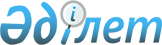 Об избирательных участках по выборам Президента Республики Казахстан
					
			Утративший силу
			
			
		
					Решение акима города Экибастуза Павлодарской области от 08 февраля 2011 года N 4. Зарегистрировано Департаментом юстиции Павлодарской области 08 февраля 2011 года N 12-3-285. Утратило силу решением акима города Экибастуза Павлодарской области от 28 мая 2013 года N 10      Сноска. Утратило силу решением акима города Экибастуза Павлодарской области от 28.05.2013 N 10.

      В соответствии со статьей 23 Конституционного Закона Республики Казахстан от 28 сентября 1995 года "О выборах в Республике Казахстан", Указом Президента Республики Казахстан от 4 февраля 2011 года N 1149 "О назначении внеочередных выборов Президента Республики Казахстан" и Постановлением Центральной избирательной комиссии Республики Казахстан от 2 февраля 2011 года N 16/22 "О сроках проведения избирательных мероприятий по подготовке и проведению внеочередных выборов Президента Республики Казахстан, назначенных на 3 апреля 2011 года" принимаю РЕШЕНИЕ:



      1. Образовать на территории города Экибастуза и его сельской местности 57 избирательных участков по согласованию с участковыми избирательными комиссиями в границах согласно приложению.



      2. Настоящее решение вводится в действие со дня первого официального опубликования.



      3. Контроль за исполнением настоящего решения возложить на руководителя аппарата акима города Экибастуза Курманову А.А.      Аким города Экибастуза                     А. Вербняк      СОГЛАСОВАНО:      Председатель Экибастузской

      городской избирательной

      комиссии 07 Февраля 2011 год               Б. Амантаев

Приложение          

к решению акима города Экибастуза

от 08 февраля 2011 года N 4   

Приложение 2        

к решению акима города Экибастуза

от 14 октября 2011 года N 27    

Избирательные участки      Сноска. Приложение в редакции решения акима города Экибастуза Павлодарской области от 14.10.2011 N 27 (вводится в действие по истечении 10 (десяти) календарных дней после дня его первого официального опубликования); с изменениями, внесенными решениями акима города Экибастуза Павлодарской области от 22.11.2011 N 34 (вводится в действие по истечении 10 (десяти) календарных дней после его первого официального опубликования); 09.12.2011 N 47 (вводится в действие по истечении 10 (десяти) календарных дней после его первого официального опубликования).

      Линейный избирательный участок N 487

      город Экибастуз, улица Пшембаева, 62,

      товарищество с ограниченной ответственностью

      "Нарык", телефон 77-37-76      Проспект: Абая 2, 4, 6, 8, 10, 12.

      Улицы: Беркимбаева 2, 4, 5, 6, 7, 8, 9, 10, 11, 12, 13/60, 14, 14а; Бухар Жырау 1, 2, 2а, 3, 4, 5, 6, 7, 9, 11; Западная 7, 9, 11, 13; Маргулана 1, 3, 4, 5, 6, 7, 8, 9, 11,11а; Пшембаева18, 22, 26, 28, 52/20, 54/21, 56/20,58/13, 58/13а,62,64, 64в.

      Проезды: 1 Линейный 1, 2, 2а, 3, 4, 5, 6, 7, 8, 9, 10, 11, 12, 13, 14; 2 Линейный 1, 2, 3, 4, 6, 7, 8, 9, 10, 11, 12, 13, 61; 3 Линейный 1, 2, 3, 4, 5, 6, 7, 8, 10, 12, 13а, 14; 4 Линейный 1, 2, 3, 4, 5, 6, 7, 8, 9, 10, 11, 12, 13, 14; 5 Линейный 13, 14, 14а, 15,16, 16а, 17, 18, 19, 61; 6 Линейный 12, 12а, 13, 13а, 14, 16, 18; 9 Линейный 3, 3а, 5, 6, 7, 8, 9, 10, 11, 12, 13, 14; 10 Линейный 1а, 4, 6, 7, 8, 9, 10, 11, 12, 13; 11 Линейный 3, 5, 7, 8, 9, 10, 11, 12, 14; 12 Линейный 3, 5, 7, 8, 9, 10, 11, 12, 13, 14; Аркалыкский 1, 2, 3, 4, 5, 6, 7, 8, 9, 10, 11, 12, 13, 14, 15, 16, 17, 18, 19, 20, 21, 22, 22а, 22б, 23, 24, 25, 26, 27, 28, 29, 30, 31, 32/1, 33, 34, 35, 36, 37, 38, 38а, 39, 39а, 39б,  41а, 46, 46а, 62, 63; Воскресенский 2, 2а, 4, 6, 8, 10, 12, 14, 16, 18, 20, 22, 23, 24, 25, 25а, 26, 27, 27а, 29, 30, 31, 32, 33, 34, 35, 36, 38, 40, 48; Тургайский 1, 2, 2а, 2б, 2в, 2г, 2д, 2е, 3, 4, 4а, 4б, 5, 6, 6а, 6б, 6в, 7, 8, 9, 10, 11, 12, 13, 14, 15, 16, 17, 18, 19, 20, 22, 33, 35, 37, 39, 43.

      Привокзальный избирательный участок N 488

      город Экибастуз, улица Мәшһүр Жүсіп, 4,

      государственное учреждение "Средняя

      общеобразовательная школа N 33 отдела образования

      акимата города Экибастуза", телефон 75-43-43      Проспекты: Абая 1в; Мәшһүр Жүсіп 2, 8, 12, 16.

      Улицы: Железнодорожная 15, 15а, 16, 17, 17а, 18, 19, 19а, 20; Ломоносова 15, 15а, 15б, 16, 17/2, 17/3, 18, 19, 21а, 22, 23, 23а, 23б, 24, 24а, 25, 27, 29, 29г, 31, 31а, 33, 37, 39, 41, 43, 45, 47; Маргулана 1а, 1б, 3, 3а; 50-летия города Экибастуза 10, 10а, 15, 15а, 17, 19.

      Проезды: Автобазовский 2, 2а, 8, 8а, 10а, 11а, 13, 14, 14а, 16, 18, 19, 21, 22а, 26а; Железнодорожный 1, 2, 3, 4, 5, 6, 7, 8, 9, 10, 11, 12, 13, 14, 15, 16, 17, 18, 19, 19а, 20; Механический 2, 3, 3а, 4, 5, 5а, 6, 8, 10, 12, 14, 16, 18, 20.

      Станционный избирательный участок N 489

      город Экибастуз, улица Мәшһүр Жүсіп,23,

      государственное учреждение "Профессиональный

      лицей N 18 им. К.Пшембаева", телефон 75-42-73      Проспект: Мәшһүр Жүсіп 1, 3, 5, 7, 9, 11, 15, 17, 20, 22, 24, 27.

      Улицы: Желтоксан 3, 4, 4а, 5, 6, 6а, 14, 16; Железнодорожная 1/10, 2/8, 3, 3а, 4; Ломоносова  2/18, 4, 5, 6, 7, 8, 11, 11/2, 11а, 13, 13а; Пшембаева 12, 14, 16; 50-летие города Экибастуза 3, 9; Царева: 2/23, 4.

      Проезд: Станционный 1, 3, 4, 5, 6, 8.

      Локомотивный избирательный участок N 490

      город Экибастуз, улица Деповская, 1, филиал

      акционерного общества "Локомотив"

      Экибастузского локомотивного

      эксплуатационногодепо, телефон 22-63-80      Кварталы: 207 квартал 1, 1а, 2, 3, 4, 4а, 4б, 5, 5а, 5б, 6, 6а, 7,  7а, 8, 9, 9а, 10, 10а, 11, 12, 13, 14а, 15, 16, 16б, 17, 17а, 17б, 18, 19, 19а, 20, 21, 21а, 22, 22а, 22б, 23, 24, 24а, 25, 26, 27, 28, 29, 30; 208 квартал 1, 2, 3, 4, 6, 8, 9, 10, 10а, 11, 13, 15, 17, 18, 19, 21, 23, 23а, 24, 25, 29, 30, 31, 32, 32а, 33, 33а, 34, 35, 36, 37, 38, 39, 39а, 40а, 41а, 42, 43, 44, 45, 46, 47, 48, 49, 50, 50а, 67.

      Улицы: Деповская 1, 2, 3, 4, 5; Локомотивная 1, 2, 3, 4, 6, 8, 10, 10а, 12, 14, 16;  Омская 1, 2, 3, 4, 5, 7, 9; Профсоюзная 5; Путейская 1, 2, 3, 5, 7, 9; Транспортная 1, 6, 8, 9, 11; Угольная 1, 2, 3, 4, 5, 6, 8, 10, 11, 12, 14, 16; Узловая 93, 94; Ащикольская 1, 5, 7, 8; Лесоводов 8, 9, 10, 11, 13, 17, 19, 20, 21, 22, 23, 25, 27, 28; Молодежная 5, 9, 10, 11, 12, 14, 18, 19, 20, 22, 23, 24, 25, 26, 27, 28, 29, 30, 56; Пушкина 15, 16, 17, 18, 29; Станционная 7, 8, 10, 11, 12, 13, 14, 15, 16, 18, 19.

      Амангельдинский избирательный участок N 491

      город Экибастуз, улица Горняков,119,

      государственное учреждение "Средняя

      общеобразовательная школа N 12 отдела

      образования акимата города Экибастуза",

      телефон 33-27-37      Улицы: Азамат 4, 12, 13, 14, 15, 16; Акмола 1, 1б, 2, 3, 5, 6, 7, 8, 9, 10, 11, 12, 13, 15, 16, 17, 21, 22, 23, 26; Ауэзова 168, 170, 172, 174, 176, 178 ,180; Ахматовой 4, 5, 6, 8, 9, 10, 21; Горняков 119а, 121, 124, 130, 130а, 134а, 135, 141; Донентаева 20в, 24, 24а, 26, 30, 32, 32а, 34а, 35, 36, 36г, 37, 38,38а, 40а, 42, 42а, 46, 46а, 48, 48а, 50, 52; Доуа 1, 4, 13, 15/38; Жибек Жолы 1, 2, 3, 2а, 3а, 5, 6, 7а, 10, 11, 11а, 15, 16, 19,19а; Западная 18, 20а, 24, 24а, 24б, 30а, 30б, 32, 32а, 34/1, 34/2, 34а, 36, 38, 38а, 38б, 40, 40а, 42, 42а, 44, 44а, 50, 52, 52/2, 54, 54а, 56а, 58; Королева 38а, 56, 56а, 58а, 60, 60а, 62, 62а, 64а; Молодежная 14, 16, 18, 20, 22, 24, 26, 28; Пшембаева 147, 147а, 151а, 161а, 167а, 167б, 167в, 169а, 171а; Сахарова 1, 2, 3, 4, 5, 7, 8, 9, 10, 12, 13, 16, 17, 22; Энергетиков 11, 33, 35а, 35б, 35в, 36, 36а, 38, 38а, 38б, 40а, 42, 42а, 44, 44а, 47а, 47б; Юбилейная 3, 3а, 9, 13, 15а, 15б, 17а,  19, 19а, 21а, 23, 23а, 27а, 29.

      Абайский избирательный участок N 492

      город Экибастуз, улица Ауэзова, 54А,

      государственное учреждение "Школа-гимназия

      N 22 имени С.Торайгырова", телефон 37-40-47      Проспект: Абая 16, 18, 20, 22, 24/74, 28, 30, 32, 34/2, 36/1, 38, 40, 44, 44/45, 44/55,  46, 48, 50, 50а, 52, 54, 56, 58, 58/56, 60а.

      Улицы: Ади Шарипова 1/97, 2, 3, 4, 5, 6, 7, 8, 9/100, 12, 13, 14, 15, 16, 17, 18, 19/28, 20/30, 21/37, 22/39, 22, 23, 24, 25, 26, 27, 28, 29, 30, 31/84, 33/73, 35, 36, 37, 38, 39, 40, 41, 42, 43, 44, 45, 46, 47, 48, 49, 50, 51, 52, 54/76, 55, 56, 57, 58, 59, 60, 61, 62, 63, 64, 65, 66, 67, 68, 69, 70, 71, 72 73, 74, 75/84, 76/86; Ауэзова 54; Беркимбаева 15, 17, 18, 19, 20, 21, 22, 23, 24/122, 25/121, 26/123, 27, 28, 29, 30, 31, 32, 33/48, 34/50, 35, 36/57, 36а, 36б, 37, 38, 38а, 38б, 39, 40, 41, 42, 43, 44, 45/104, 46, 47, 48, 49, 50, 51, 52, 53, 54, 55, 56, 57, 58, 59, 60/96, 61, 62/95, 63, 64, 65, 66, 67, 68, 69, 70, 71/93, 72, 73, 74, 75, 76, 77, 78, 79, 80, 81, 82/106, 82а, 83, 85, 87, 89, 91/104; Бухар Жырау 15,16/95, 17, 17а, 18, 19, 20, 21, 22, 23/96, 24/98, 25/97, 27, 28, 29, 30, 31, 32, 33/24, 34/26, 35/33, 36/35, 37, 38, 39, 40, 41, 42, 43, 44, 46, 47, 48/71, 49, 50, 51, 51/9, 52, 53, 54, 55, 56, 57, 58, 60, 61а, 62, 63, 64, 66, 68/72, 69а, 70/71, 72, 74, 76, 78, 80, 82, 84, 86, 88, 90/82, 96/23; Геологическая 1/105, 2/107, 3, 4, 5, 6, 7, 8, 9/108, 12/111, 13, 14, 15, 16, 17, 18, 19/36, 20/38, 21/45, 22/47, 23, 24, 26, 27, 28, 30, 31, 31/92, 33, 34, 35, 36, 37, 38, 39, 40, 41, 41/2, 42, 43, 44, 45, 46, 47, 48, 49, 50, 51, 52, 53, 54, 55/81, 56/84, 57, 58/83, 59, 60, 61, 62, 63, 64, 65, 66, 67, 68, 69, 70, 71, 72, 73, 74, 75/92, 76, 78/94, 94/78; Горняков 59, 59а, 59б, 61/32, 62/29, 63, 65, 66, 67, 68/29, 69/45, 70/30, 72, 74/29, 75/34, 80/43, 81/33, 83/34, 94/32, 96/31, 98/32, 101/21, 102/32, 104/45, 106, 108; Гридина 2/83, 3, 4, 5, 6, 7, 8, 9/84, 13, 14, 15, 16, 17, 18, 19/12, 20/14, 21/11, 22/23, 23, 24, 25, 26, 27, 28, 30/64, 31, 31/59, 33, 35, 36а, 36б, 36в, 37, 38, 38а, 38б, 39, 39а, 39б, 39в, 41, 42, 46, 46а, 46б, 47, 48а, 59/31; Елгелдина 2/79, 3, 5, 6, 7, 8, 12/83, 13, 14, 15, 16, 17, 18, 19/8, 20/10, 21/7, 22/9, 23, 25, 26, 27, 28, 30/60; Лермонтова 1, 2/34, 3, 4, 5, 6, 7, 8, 9, 10, 11, 12, 13, 14, 15/38, 16, 18, 20, 22, 24а; Некрасова 46б, 59а, 59б, 61, 61а; Павлова 62/42, 63, 63а, 64, 65, 65а, 65б, 66, 67, 68, 69, 70/59, 71/70, 74/53, 77/55, 78/53, 79/56, 80/54, 81/55, 83/58, 100/42; Пшембаева 71/16, 73а, 75а, 77/1, 79а, 81/1, 81а, 85, 87, 87а, 91а, 93/15, 99/2, 111/2, 113/1, 117/15, 117а, 119/1, 119а, 125а; Чалбышева 1/109, 3, 4, 5, 6, 7, 8, 9/112, 10, 11/113, 12, 13, 14, 15, 16, 17, 18, 19/42, 20/42, 21/49, 22/51, 23, 24, 25, 26, 27, 28, 29, 30, 31, 32, 33/85, 34/87, 35, 36, 37, 38, 39, 40, 41, 42, 43, 44, 45, 46, 47, 48, 49, 50, 51, 52, 53, 54, 55/86, 56/88, 57, 58, 59, 60, 61, 62, 63, 64, 65, 66, 67, 68, 69, 70, 71, 72, 73,74,75, 76, 77, 78; Шарипбаева 2, 3, 4, 5, 6, 7, 8, 9, 13, 14, 15, 16, 17, 18, 19/44, 20/146, 21/53, 22/55, 23, 24, 26, 28, 27, 29, 30, 31/100, 32, 34/91, 35, 36, 37, 38, 39, 40, 41, 42, 43, 44, 45, 46, 47, 48, 49, 50, 51, 52, 53, 55/90, 57, 58/91, 59, 60, 61, 62, 63, 64, 66, 67, 68, 69, 70, 71, 72, 73, 74, 75, 77, 78/102; Шахтерская 75/26, 76/9, 77/11, 78/10, 80/9, 81/11, 82/10, 83/12, 85/11, 86/10, 92/10, 93/11, 99/26, 100/9, 101/11, 102/10, 103/12, 104/9, 105/11, 106/10, 107/12, 109/11, 112/9, 115/12, 117/11, 118/10, 119/12, 120/23, 126/10; Шашкина 1/121, 2/123, 3, 5, 6, 7, 8, 9/124, 10, 11/25, 12, 13, 14,  15, 16, 17, 18, 19/52, 19а, 19б, 20/54, 21/97, 21а, 21б, 22, 23, 24, 25, 26, 27, 28, 29, 30, 31, 32, 33, 34, 35, 36, 37, 38, 39, 40, 41, 42,  43/97, 44, 45, 46, 47, 48, 49, 50, 51, 52, 53, 54, 55, 56, 57, 58, 59, 60, 61, 62, 63, 64/110; Шорманова 1/101, 2/103, 3, 4, 5, 6, 7, 8, 9, 10, 11, 12, 13, 14, 15, 16, 17, 18, 19/32, 20/34, 21/141, 22/143, 23, 24, 24/141,  25, 26, 27, 28, 29, 30, 32/90, 33/77, 34/79, 35, 36, 37, 38, 39, 40, 41, 42, 43, 44, 45, 46, 47, 48, 49, 50, 51, 52, 53, 54, 55, 57, 59, 60, 61, 62, 63, 64, 65, 66, 67, 68, 69, 70,71, 72, 73, 74, 75/88, 76/90.

      Проезды: 3 Северный 1/73, 2/75, 3, 4, 5, 6, 7, 8, 9/176, 10/78, 12/79, 13, 14, 15, 16, 17, 18, 19/4, 20/6, 21, 22/5, 23, 24, 25, 26; 5 Северный 1/87, 3, 3а, 5, 6, 7, 8, 9, 10/90, 11, 11/89, 13, 14, 15, 16, 17, 18, 19/16, 20/18, 21, 22/27, 23, 24, 25, 26, 27, 28, 30; 6 Северный 1, 1/189, 4а, 5, 6, 8, 9, 10, 12/95, 13, 14, 15, 16, 17, 20/22, 21, 22/31, 23, 24, 25, 26, 27, 28, 30/76; 12 Северный 1/125, 3, 5, 7, 9/128, 11/129, 13, 15, 17, 19а, 19б, 23, 25, 27, 29, 31, 33, 35, 37, 39, 41, 43/101, 45, 47, 51, 53, 55, 57, 59, 61, 63/112.

      Солнечный избирательный участок N 493

      город Экибастуз, поселок Солнечный, улица

      Джамбула,2, государственное коммунальное казенное

      предприятие "Дом культуры "Макпал", телефон 27-92-61      Проспекты: Конституции 6, 8, 10, 12, 16, 18, 20,22, 24, 26, 28, 30.

      Бульвары: Жамбыла 3, 5, 7, 15, 17, 19, 27.

      Улицы: Есенина 1, 2, 3, 4, 5, 7, 8; Сатпаева 2, 6, 7, 10.

      Проезды: 3 проезд 1, 3, 7, 11; Зеленый 1, 3, 11.

      Подхоз ГРЭС-2.

      Школьный избирательный участок N 494

      город Экибастуз, улица Абая,25/24,

      государственное учреждение "Школа-лицей

      N 1", телефон 34-00-62      Проспекты: Абая 29, 31, 33, 35, 37а, 39/44; Мәшһүр Жүсіп 42б.

      Улицы: Ауэзова 30, 36, 38, 40, 42; Горняков 25, 27; Дуйсембаева 30, 32, 34.

      Студенческий избирательный участок N 495

      город Экибастуз, улица Горняков, 9,

      государственное учреждение "Школа-лицей

      N 6 отдела образования акимата города

      Экибастуза", телефон 34-03-96      Проспекты: Мәшһүр Жүсіп 36, 36а, 36б, 38, 38а, 38б, 40, 40г, 42в.

      Улицы: Горняков 13, 15, 15а, 15б, 15в, 17.

      Молодежный избирательный участок N 496

      город Экибастуз, улица Павлова, 5,

      государственное учреждение "Средняя

      общеобразовательная школа N 5 отдела

      образования акимата города Экибастуза",

      телефон 34-47-55      Проспекты: Кунаева 34, 36, 36/2; Мәшһүр Жүсіп 37а, 37б.

      Улицы: Ауэзова 2/44, 4, 4а, 6, 10, 21/2; Павлова 3а; Строительная: 28, 30, 30а, 30б, 31, 32, 33, 34, 35, 36/19, 38, 40, 40а.

      Богатырский избирательный участок N 497

      город Экибастуз, улица Горняков, 20,

      государственное учреждение "Школа – гимназия N 7

      отдела образования акимата города Экибастуза",

      телефон 75-30-75      Проспекты: Мәшһүр Жүсіп 28, 28а, 30, 30а, 32, 34/10, 34а.

      Улицы: Горняков 12а, 12б, 12г, 16, 16а, 16б; Пшембаева 25/26, 27, 29, 29а, 29б, 35.

      Шахтерский избирательный участок N 498

      город Экибастуз, улица Строительная, 21,

      товарищество с ограниченной ответственностью

      "Ди-Ас", телефон 34-09-97      Проспекты: Кунаева 4а, 8/1, 10, 12, 14, 16, 18, 24, 26, 28, 32; Мәшһүр Жүсіп 29, 31, 31а.

      Улицы: Горняков 1, 3, 5, 7; Павлова 6, 8, 14, 16, 16а, 18, 18а; Новоселов 1/5, 2, 3, 4, 5, 6, 7, 8, 9/7, 10, 11, 12, 13, 14, 15, 18, 23, 25, 27, 28, 28а, 29/10, 30/12; Пшембаева 3а, 6, 9/1, 11/1, 13/58, 17, 19, 21/1; Возного: 2/5, 3, 4/7, 5, 6/8, 7, 12/15; Строительная 1, 2/15, 3, 4, 5, 7, 8/17, 10, 12, 16, 18, 20/6, 22, 24, 26, 26а; Царева 3, 6, 9, 10, 11, 12, 13, 15, 17, 19/6; Шахтерская 3, 5, 6, 6а, 11/9, 12, 13/10, 14, 18/6, 19, 20, 21, 22/5, 23/7.

      Проезды: Инженерный 3/1, 4, 11, 13; Охотничий 2/5, 3, 4, 4а, 7; Тихий 3, 4, 5, 6; Узкий 3, 4, 5, 6, 11, 12, 13, 14; Школьный 4, 6, 7, 10.

      Западный избирательный участок N 499

      город Экибастуз, улица Королева 73А,

      государственное учреждение

      "Средняя общеобразовательная школа

      N 9 отдела образования акимата города

      Экибастуза", телефон 33-06-95      Улицы: Королева 70, 70а, 72, 74, 76, 76/2, 76а, 76б, 80, 82, 82а, 84, 86, 86а;  Энергетиков 71.

      Ученический избирательный участок N 500

      город Экибастуз, улица Московская, 81,

      государственное учреждение "Средняя

      общеобразовательная школа N 11 отдела

      образования акимата города Экибастуза",

      телефон 33-08-57      Улицы: Баянаульская 1/5, 1д, 1е,  3б, 3д, 4, 5, 5д, 5з, 7б, 7 е, 7з, 8, 9, 9б, 9в, 9г, 9д, 9е, 9ж, 9з, 10, 12, 14, 18, 20, 24; Бейбитшилик: 7, 9, 10, 14, 18, 19, 26; Жастар 1, 4, 5, 6, 9, 11, 17, 19, 27; Королева 92; Кустанайская 2, 5, 6, 8, 10, 11, 12, 13, 14, 15, 16, 18, 20; Ленинградская 1, 2, 9, 13, 19, 21, 23, 24, 29, 30; Московская 67, 69, 71, 73; Рассветная 3, 5, 6, 7, 8, 11, 12, 13, 14, 15, 17, 19, 23, 24, 25; Энергетиков 107.

      Проезды: 1 Юго-Западный 6, 8, 11, 15, 27, 29, 30, 32; 2 Юго-Западный 22, 27; 3 Юго-Западный 4, 6, 7, 11, 12, 20, 24, 25, 26, 29; 4 Юго-Западный 1, 16, 17, 21, 23, 28, 29, 30, 32; 6 Юго-Западный 7, 9, 12, 28, 39; 7 Юго-Западный 6, 9, 10, 11, 23, 27; 8 Юго-Западный 10, 12, 13, 21, 24; 9 Юго-Западный 11, 13, 15.

      Кунаевский избирательный участок N 501

      город Экибастуз, улица Энергетиков, 52,

      казенное государственное коммунальное

      предприятие "Городской центр культуры

      "Онер", телефон 33-34-82      Улицы: Ауэзова: 130а, 155, 157, 159, 161, 163, 165, 165а, 167/68, Энергетиков 46, 46а, 46б, 46в, 63, 69.

      Иртышский избирательный участок N 502

      город Экибастуз, бульвар Энергостроителей,

      7, государственное учреждение "Средняя

      общеобразовательная школа N 18 отдела

      образования акимата города Экибастуза",

      телефон 33-38-11      Улицы: Ауэзова 89, 89а, 91, 91а, 93, 95, 97; Беркимбаева 90, 92, 96, 98; Энергостроителей 9, 11, 13, 19, 21, 21а.       

Валихановский избирательный участок N 503

      город Экибастуз, улица Энергетиков,54А,

      учреждение "Экибастузский  инженерно-технический

      институт имени академика Сатпаева",

      телефон 33-34-24      Бульвары: Сатпаева 38, 38а, 46, 48, 50; Энергостроителей 15, 17, 23.

      Улица: Беркимбаева 102, 104/2, 106, 112.

      Богембайский избирательный участок N 504

      город Экибастуз, улица Сатпаева,24

      государственное учреждение "Средняя

      общеобразовательная школа N 23

      отдела образования акимата города Экибастуза",

      телефон 37-07-50      Бульвар: Сатпаева 24а, 24а/2, 24б, 24б/1, 28/1, 28б, 67/1.

      Улицы: Ауэзова 65, 67/2, 73, 77, 79, 81, 81а.

      Жасыбайский избирательный участок N 505

      город Экибастуз, улица Абая, 55а,

      государственное коммунальное казенное

      предприятие "Детско-юношеская спортивная

      школа "Жасыбай", телефон 75-71-33      Проспект: Абая 49 (корпуса 3, 4), 68, 70, 72.

      Бульвар: Сатпаева 22 (корпуса 1,2,3,4), 24.

      Улица: Ауэзова 59, 61, 61/1, 63/2, 63/3.

      Торайгыровский избирательный участок N 506

      город Экибастуз, улица Сатпаева,4,

      государственное учреждение "Средняя

      общеобразовательная школа N 24

      отдела образования акимата города

      Экибастуза", телефон 75-22-84      Проспект: Мәшһүр Жүсіп 46, 46а, 48, 50, 52 (корпуса 1, 2, 3, 4, 5, 6).

      Бульвар: Сатпаева 6, 8 (корпуса 1).

      Улица: Ауэзова 47, 49, 49 (корпуса 2, 3, 4, 5, 6, 7).

      Парковый избирательный участок N 507

      город Экибастуз, улица Мәшһүр Жүсіп, 66,

      государственное учреждение "Средняя

      общеобразовательная школа N 13

      отдела образования акимата города

      Экибастуза", телефон 77-26-08      Проспект: Мәшһүр Жүсіп 60, 64, 64а, 64б.

      Бульвар: Сатпаева 3, 5, 7, 8 (корпуса 2, 3), 9, 13.

      Улица: Шешембекова 1, 3, 5, 7, 7а, 9, 9а, 11а, 11б.

      Шешембековский избирательный участок N 508

      город Экибастуз, улица Мәшһүр Жүсіп, 109,

      государственное учреждение "Профессиональный

      лицей N 4", телефон 75-01-64      Проспект: Мәшһүр Жүсіп 77, 79, 80, 83, 85, 87, 89, 91, 93.

      Улицы: Строительная 82а ,86, 88, 99, 111, 113; Торайгырова 25.

      Гагаринский избирательный участок N 509

      город Экибастуз, улица Строительная, 48А,

      государственное учреждение "Средняя

      общеобразовательная школа N 10 отдела

      образования акимата города Экибастуза",

      телефон 77-57-03      Улица: Строительная 42, 43, 44, 45б, 46, 47, 47а, 48, 49б, 49в, 49г, 49д, 50, 51/14, 52, 53, 54, 55, 56, 57, 57а, 58, 59, 60, 61, 62, 63/13, 64, 65/14, 66, 67, 68, 69, 70, 71, 72, 74, 75, 75а, 75б, 76, 78, 79, 79а, 85а, 87а, 89, 89а.

      Библиотечный избирательный участок N 510

      город Экибастуз, государственное учреждение

      "Централизованная библиотечная система",

      Мәшһүр Жүсіп, 51, телефон 75-88-65      Проспект: Мәшһүр Жүсіп 47, 55, 55а, 58/1, 58а, 59, 61, 63, 65, 69а, 71,73, 75.

      Улица: Ауэзова 21, корпус 1.

      Матросовский избирательный участок N 511

      город Экибастуз, улица Кунаева, 42,

      административное здание стадиона "Шахтер"

      государственного коммунального казенного

      предприятия "Детско-юношеская спортивная

      школа N 4", телефон 22-17-87      Проспект: Кунаева 25, 46, 48а, 48г, 50/1, 52, 52а, 54, 56, 60, 62, 64, 64/1, 70, 72.

      Улицы: Ауэзова 3, 5, 7, 13; Космонавтов 10; Матросова 2, 3, 9, 10, 12, 12а; Новоселов 41/9, 42а, 42б, 43, 44, 44а, 44б, 45в, 46а, 46б, 47/5, 47а, 48, 48а, 48б, 49, 50/8, 52, 53, 53а, 53б, 54, 54а, 55, 56а, 57, 58/8, 58а, 61, 61а, 62, 62а, 63, 64, 64а, 64б, 65, 65а, 66, 66а, 66б, 66в, 67, 69, 69/3, 70, 70а, 71/5, 72а, 72б, 72г, 74, 75, 75а, 77; Павлодарская 2/52, 3, 3а, 4, 5, 5а, 11, 12; Советов 2, 4, 4а, 6, 6а, 7а, 7б, 8, 9, 9а, 14, 16, 16а.

      Строительный избирательный участок N 512

      город Экибастуз, улица Мәшһүр Жүсіп,103А,

      государственное учреждение "Средняя

      общеобразовательная школа N 2 имени Абая

      Кунанбаева акимата города Экибастуза",

      телефон 77-15-77      Проспекты: Абая 131/127, 133,135, 137, 139, 141, 143; Кунаева 74, 76, 78, 80, 80а, 82, 82а, 84, 86, 88, 90, 92, 94, 96, 100, 103, 108, 110, 112, 114, 116, 118, 120, 122, 124; Мәшһүр Жүсіп 105, 107, 109, 111, 113, 115.

      Улицы: Аптечная 1, 3, 5, 5а; 8 Марта 3, 4, 5, 6, 7, 8, 9, 10, 11, 12, 13, 14, 16; Арай 1, 2, 3, 5, 7, 8, 10, 10а, 11, 12, 13, 14, 15, 16, 17, 18, 19, 21, 23, 25/153; Бажова 3, 5, 7, 8, 9, 9а, 10, 12, 14; Бузина 2, 4, 5, 6, 7, 8, 9, 12, 14, 16; Гагарина 2, 3, 4, 5, 8, 10, 11, 12, 13, 14, 15, 16, 16а, 17, 18, 19, 20, 21, 22, 24, 25, 26, 27, 28, 29; Крупская 4, 6, 8; Новоселов 80, 82, 83, 83а, 85, 85а, 87, 87а, 88, 89, 90, 91, 92, 93, 94, 95, 96, 97, 98, 99, 100, 101, 102, 103, 104, 106, 107, 108, 110/32, 111/2, 112, 113, 114/29, 115, 117, 118, 120, 120а, 121/2, 122, 124, 125, 125а, 126, 128, 130, 132, 134, 136, 138; Строительная 90, 90а, 92, 94, 96, 115, 117, 119, 121, 123/127; Торайгырова 1, 2, 3, 4, 5, 6, 7, 8, 8а, 9, 15, 17, 19; Целинная 21, 23, 24, 25, 26, 27, 28, 29, 30, 32, 33, 34, 36, 36а, 37, 38, 39, 41/10, 42, 43, 44а, 45, 46а, 47, 48а, 49, 50а, 54а.

      Проезды: Восточный 3, 4, 5, 6, 7, 8, 9, 10, 11, 12, 13, 14, 15,  16, 17, 18, 19, 20, 22, 24, 26, 28, 30; Кольцевой 1, 2, 3, 4, 5, 6, 7, 8, 9, 10, 11, 12, 13, 14, 16, 17, 18, 20, 22, 24, 26, 28, 30, 32; Тупиковый 4, 5/12, 6, 10; Угловой 3, 5, 7, 8, 9.

      Промышленный избирательный участок N 513

      город Экибастуз, улица Абая 121а, коммунальное

      государственное казенное предприятие

      "Образовательно-досуговый комплекс "Кайнар"

      отдела образования акимата города Экибастуза",

      телефон 33-89-21      Проспекты: Абая 131а, 133а, 146, 148, 150, 150а, 158, 160, 160б; Кунаева 134, 136, Мәшһүр Жүсіп 125,127.

      Улицы: 70 Лет ВЛКСМ 1, 3, 5, 6, 7, 8, 9, 11, 12, 13, 14, 16; Бухар Жырау 265, 267, 269, 271, 273, 280а, 281, 283, 285, 286а, 286б, 287, 289, 291а, 295/138; Гоголя 3, 4/152, 5, 8, 9, 10, 11, 13, 15; Интернациональная 4, 5, 6, 7, 10, 13, 14, 15, 19, 23; Мира 18; Промышленная 2, 3, 4, 6, 7, 8, 10, 13, 15, 16; Строительная 129, 133, 134/24, 135, 136, 138; Целинная 44, 46, 48, 50, 50а, 52, 52а, 54, 54/147, 56; Шахтостроителей 2, 4, 5, 7, 8, 9, 10, 11, 12, 13, 14, 15; Энтузиастов  2, 6, 7, 8, 9, 12.

      Проезды: 1 Южный 3, 4, 5, 7; 2 Южный 16, 18, 18/2, 20, 22, 24/134; Достык 3, 5, 7, 9, 11, 13, 15; Замкнутый 1, 2, 3, 6, 7, 8, 9, 10, 11, 12, 14, 16, 18, 20, 22, 24, 26, 28, 30, 32, 34.

      Омашевский избирательный участок N 514

      город Экибастуз, улица Рабочая, 1,

      государственное учреждение "Средняя

      общеобразовательная школа N 17 отдела

      образования акимата города Экибастуза",

      телефон 33-85-10      Проспекты: Мәшһүр Жүсіп 151а, 155, 157, 161.

      Улицы: Бухар Жырау 250, 252а, 254, 256, 258, 274а, 276а, 278, 278а, 280, 282, 284; Воинов интернационалистов 6, 7, 11, 13, 20, 22, 27, 28, 30, 32; Гоголя 16, 16а, 17, 18, 19, 19а, 20, 20а, 21а, 21г, 21е, 23а, 25, 27, 27а; Дружбы 1, 1а, 1б, 3, 5, 9, 11а, 13, 10, 14, 15, 16, 20; Заводская 1, 2, 2а, 3, 4, 4а, 5, 6, 6а, 7, 8, 8а, 9, 10, 10а, 11, 12, 12а, 13, 14, 14а, 15, 16, 16а, 17, 18, 18а, 19, 21, 64, 66; Омашева 6, 8,12, 13, 15, 17, 18, 21, 22, 27, 31, 33, 34; Рабочая 1, 2, 3, 5, 7, 9, 11, 13, 63б; Трудовая 1, 2, 3, 4, 5, 6, 7, 8, 10, 12; Целинная 25а, 60а, 64, 64а, 66, 66а, 68, 68а, 70, 71, 72, 73, 74, 75, 76, 77, 78, 79, 80, 81.

      Трудовой избирательный участок N 515

      город Экибастуз, улица Абая, 86,

      государственное учреждение "Средняя

      общеобразовательная школа N 4 отдела

      образования акимата города Экибастуза",

      телефон 33-77-52      Проспекты: Абая 80, 82, 84, 88, 90, 91, 91а, 92, 93, 94, 96, 97, 98, 99, 99а, 100, 101/33, 102, 103/34, 104, 105/1, 107/2, 108, 109, 110, 111, 112, 113, 114, 115, 116, 117/2, 118/2, 120, 122, 124, 126, 128, 130/20; Мәшһур Жүсіп 90а.

      Улицы: Альмухамбетова 3, 4, 5, 6, 7, 8, 9, 10, 11, 12, 13; Бухар Жырау 145/2, 151, 155/27, 157/16, 159/15, 161/16, 163/15, 164, 167, 171/10, 173/13, 175/16, 177/15, 179/20, 181/23, 183/16, 185/15, 187/16, 189/15, 191/16, 193/1, 195/16, 197/13, 199/14, 201/13, 203/20, 205/19, 207, 209, 211, 213, 215, 217, 219, 221, 223, 225, 227, 229, 231, 233/20, 235/19, 237, 239, 239а, 241, 243; Гридина 97/7, 99, 101, 103, 105, 107, 109, 111, 113, 115, 115а, 115б, 117/7, 119, 119/2, 121, 123, 125/11, 129, 131, 131/8, 150, 151, 158, 158/2, 160/1, 162/2, 164/2, 166/1, 170/9, 172/2, 174/1, 176/2, 178/1, 180/2, 182/1, 184/2, 186/1, 188/2, 190/1, 192/1, 196, 198, 200, 202, 204, 208, 210, 214; Джамбула 3, 4, 5, 6, 7, 8, 9, 10, 11, 12, 14, 15, 16; Жунусова 3, 4, 5, 7, 8, 9, 10, 11, 12, 13, 14, 15, 15/1, 16, 17, 18, 19, 20, 21, 22, 24, 26, 28, 30; Казахстанская 4, 4а, 5, 6, 6а, 7, 8, 9, 10/216, 11, 12, 13, 14/25, 15, 16, 17, 18, 20; Киевская 1, 1а, 2, 3, 3б, 4, 5, 6, 8, 9, 10, 11, 12, 13, 13/152, 14, 15, 16, 17, 18, 18/2, 19, 20, 21, 23, 24/27, 25, 26, 27, 28; Мукишева 5, 6, 9/194, 10, 11, 12, 13/2, 14, 15/1; Первомайская 2а, 2/12, 4, 8, 15, 16, 17, 18, 19, 20, 21, 22, 24/26, 27, 28, 29, 30, 31, 31/2, 32; Сутжанова 3/1, 5/2, 6/168, 8, 10, 11, 12, 13, 14, 16, 17, 18, 19, 21; Торайгырова 47, 67/2, 69/1; Шевченко 1, 2, 5, 7, 8, 9, 9а, 10, 11, 12, 13, 14, 15, 16, 17/25, 18, 19, 19/26, 19а, 19б, 20, 20а, 21/9, 22/16, 23/8, 24/23, 25, 27/8, 28, 30, 32; 40 лет Экибастуза 22, 24, 26, 28, 30, 32, 34, 36, 38/245.

      Проезды: 4 Южный 1, 2, 4, 5, 6, 7, 8, 9, 10, 11, 12, 13, 14, 15, 16, 17, 18, 19, 20, 21, 22, 23, 24, 25, 27, 27а, 31,  35, 37, 39; 7 Южный 3, 4, 5, 7, 8, 9; 8 Южный 3, 4, 5, 6, 7, 8, 9, 10, 11, 12, 13, 14, 15, 16, 17, 18, 19, 21, 23; 12 Южный 3, 4, 5, 6, 7, 8, 9, 10, 11, 12; 13 Южный 3, 4, 5, 6, 7, 8, 10, 11, 12, 13, 14, 15/193; 14 Южный 3, 4, 5, 6, 7, 8, 9, 10, 11, 12, 13, 14; 15 Южный 3, 4, 5, 6, 8, 9, 10, 11, 12, 13, 14, 15/185; 16 Южный 1, 3, 4, 5, 6, 7, 8, 9, 11; 21 Южный 2, 4, 6, 6а, 6б, 10, 10а, 12, 14, 16/165; 22 Южный 2, 3, 4, 5, 6, 7, 8, 9, 10, 11, 12, 13, 14; 23 Южный 2, 2/154, 3, 4, 5, 6, 7, 8, 9, 10, 11, 12, 13, 14; 24 Южный 1/3, 2, 3, 4, 5, 6, 7, 7/83, 8, 9, 10, 11, 12, 13, 14, 15, 16; 25 Южный 3; 26 Южный 1, 1/69, 2, 3; Закрытый 3, 4, 5, 6, 6а, 7, 8/6, 9/4; Зеленый 3, 4/1, 5, 6/2, 7, 12, 13, 15, 18; Б.Кадреновой 1, 2 3, 4, 5, 6, 7, 7/1, 8, 9, 10, 11, 12, 13; Октябрьский 1, 2, 2а, 3, 5, 6а, 6б, 6в, 7, 9, 9а, 10а, 11, 12, 13, 14, 15, 17, 24; Открытый 3, 5, 8, 10, 11, 12.

      Геологический избирательный участок N 516

      город Экибастуз, 18 Южный проезд, 36,

      гостиница "Алем" индивидуального предпринимателя

      "Хаербаев Каримжан Рахимович", телефон 33-76-52      Улицы: Автомобилистов 3а, 11, 15, 17, 19, 21, 23, 27, 29; Альмухамбетова 17, 19, 20, 21, 22, 23, 24, 25, 26, 27/21, 33, 35; Амангельды 2, 4/2, 6/1, 10/1, 16/14, 17/25, 18, 19/28, 20, 22/34, 23/32, 26/30, 27/28, 28/29, 29/27, 30/30, 32/29, 34/30, 36/29, 37/27, 38/30, 40/23, 42, 43, 43а, 44, 45/23, 46, 47/30, 48/30, 49/27, 50, 51, 52, 53, 54, 55, 56, 57, 58, 59, 60, 61, 62, 63, 64, 65, 66, 67, 68, 69, 70; Арбиева 2/8, 3, 4, 5, 6, 7, 8/2, 9, 10, 11, 12, 13, 14, 15, 16, 18, 19, 20, 21, 22, 23, 24, 25, 26, 27, 28, 29, 30, 33; Беркимбаева 173/2, 175, 177, 179, 181, 183, 185, 187, 189, 191, 193, 195, 197; Бухар Жырау 168/15, 170/18, 172/17, 174/22, 176/25, 178/18, 180/17, 182/18, 186/18, 192/15, 194/16, 196, 198, 200/21, 200/22, 202, 204, 206, 208, 210, 212, 214, 216, 218, 220, 222; Геологическая 164/12, 166, 168, 169,170, 171/14, 172, 173, 174, 175, 176, 177, 178, 179, 180, 181, 182, 183, 184, 186, 187, 189, 191, 193, 195, 197, 199, 201, 219; Джамбула 17, 18/190, 19/2, 20, 21/141, 22, 24, 25, 26, 27, 28/39, 32, 34, 36, 38, 40, 42, 46, 48, 52, 54, 58, 60, 62, 64, 70, 70а; Мукишева 16, 17/2, 18, 23/1, 24, 25/2, 28, 31/11, 32/9; Пионерская 2, 4, 6, 7, 9а, 10, 11, 12, 13, 15, 17, 18, 19, 20, 21, 29, 30, 32; Сейфуллина 1/25, 3, 4, 6, 7, 8, 9, 10, 11/31, 12/33, 13, 14, 15, 16, 17, 18, 19, 20, 21, 22, 23, 24, 25, 26, 27, 28, 29, 30, 31/11; Степная 4/43, 7/42, 14/44, 17/29, 19, 21, 25, 27/35, 29, 31, 33, 35, 37, 39, 41, 43, 45; Сутжанова 24, 26, 27, 28, 29, 30, 34, 36, 37/24, 38, 39, 40, 41, 43, 45, 47, 49.

      Проезды: 11 Южный 3, 3а, 4, 4а, 5, 5а, 6, 6а, 7, 7а, 8, 8а, 9, 10, 11, 12, 13, 14, 15, 16, 17, 18, 19, 20, 21, 22, 28; 13 Южный 17/188, 19, 20, 21, 22, 23, 24, 25, 26, 27, 28/35, 31, 32, 33, 34, 34/30, 35, 36, 37, 38, 39, 40, 41, 41/13, 42/11, 43, 45, 46, 47, 48, 49, 50, 51, 52, 53, 54, 55, 56, 57, 59, 61; 14 Южный 17/184, 19, 20, 21, 22, 23, 24, 25, 26, 28/31, 31, 32, 33, 34, 35, 36, 38, 39, 40, 41/9, 42/7, 44/6, 45, 46, 47, 48, 50, 51, 53; 15 Южный 15, 18, 19, 20, 21, 22, 23, 24, 25, 26, 29/27, 30, 31, 32, 33, 34, 35, 36, 37, 38, 39, 40, 41/5, 42/3, 45, 49; 16 Южный 17, 19, 21, 23; 17 Южный 14/20, 15, 16, 18, 20, 22, 24, 26, 28, 36; 18 Южный 14, 15, 16, 17, 18, 19, 20, 21, 22, 23, 24, 25, 26, 27, 28, 30, 31, 32, 33, 34, 35, 36, 38, 38а, 40, 40а, 42, 42а, 44, 44а; 20 Южный 1, 3, 4, 5, 6, 7, 8, 9, 10, 11, 12, 13, 14, 15, 16, 17, 18, 19, 20, 21, 22, 22а, 23, 24, 25, 26, 27; Солнечный 4, 6, 8, 10, 12, 14; Тепличный 5, 7, 8, 9, 10, 11, 12, 13, 14, 15, 16, 18.

      Баянаульский избирательный участок N 517

      город Экибастуз, улица Петренко, 7,

      государственное учреждение "Средняя

      общеобразовательная школа N 21

      отдела образования акимата города

      Экибастуза", телефон 33-69-42      Бульвары: Петренко 1а, 7а, 11, 20, 23, 25, 27, 26, 31, 36, 37, 48, 50, 52, 63, 70, 80, 86, 89, 92.

      Улицы: Алмаатинская 1/3, 2, 3, 4, 5, 6, 7, 8; Беркимбаева 182а, 182б, 184, 184а, 186а, 188, 190, 190а, 190б, 192, 192а, 192б, 192в, 194, 194а, 194в, 196, 196а, 196б, 196в, 198, 198а, 198б, 200/64, 200а, 200б, 202, 202а, 202г, 202д, 204, 204а, 204б, 204в; Блока 2, 2а, 2б, 3, 4, 5, 6, 7, 8, 9, 10, 11, 11а, 14, 17, 26; Горького 2, 4, 7, 8, 8а, 9, 10, 11, 12, 14а, 15, 16, 17, 18, 19; Зеленая 1, 5, 6, 10,11, 18; Майская 2, 5, 10, 12, 13, 14, 15, 16, 17, 21, 23; Мира 2, 3, 4, 5, 6, 8, 9, 10, 11, 13, 14, 15, 16, 17, 18, 20, 22, 24, 25, 26, 28, 36; Нефтянников 1, 2, 3, 4, 5, 7, 9, 10; Новосибирская 2, 3, 4, 5а, 6, 7, 8, 9, 16, 17, 18, 19, 21; Октябрьская 1, 2, 3а, 4, 5, 5а, 6, 6а, 6б, 7, 9, 10, 12, 13, 14, 15, 16, 17, 22, 24; Толстого 3, 4, 5, 6, 7, 9, 10, 12, 13, 15, 16, 17, 18, 19, 20, 22, 23а, 28, 30; Тукая 1, 2, 3, 4, 5, 6, 7, 8, 12, 24.

      Проезды: 1 открытый 2, 3, 4, 5, 7, 10, 11; Короткий 2/4, 6, 8.

      Пригородный избирательный участок N 518

      город Экибастуз, село Коянды, государственное

      учреждение "Средняя общеобразовательная

      школа N 14", телефон 74-29-86      В границах села Коянды, села Темиртас, села Курылысшы.

      Улицы: Абая 1, 3; Амангельды 2, 4, 5, 6, 7, 8, 10; Горняков 1, 3, 5; Животноводов 2, 4, 6, 8; Интернациональная 1, 2, 4, 5, 6, 7, 8, 9, 10, 11, 13, 16, 17, 18; Механизаторов 2, 3, 4, 5, 6, 8, 9, 11, 12, 13, 14, 15, 16, 17, 18; Новоселов 2, 4, 5, 6, 7, 8, 9, 11; Строительная 1, 3, 5.

      Ауэзовский избирательный участок N 519

      город Экибастуз, поселок Солнечный, улица

      Мира,10, государственное учреждение "Средняя

      общеобразовательная школа N 16", телефон 34-98-34      Проспект: Конституции 3, 7, 11, 13, 15, 17/22, 23, 27.

      Улицы: Ауэзова 4, 6, 14, 18; Мира 2, 8; Интернациональная 5, 7, 11;Степная 4; Набережная 16,22; Дружбы 2.

      Аккольский избирательный участок N 520

      город Экибастуз, село Акколь, государственное

      учреждение "Аккольская средняя школа", телефон 74-21-49      В границах сел Акколь и Присовхозное.

      Зеленорощинский избирательный участок N 521

      город Экибастуз, село Зеленая роща,

      государственное учреждение "Шидертинская

      основная школа", телефон 74-26-60      В границах сел Зеленая роща и Жаксат.

      Байетский избирательный участок N 523

      город Экибастуз, село Байет, государственное

      учреждение "Байетская средняя школа", телефон 39-71-83      В границах села Байет.

      Фабричный избирательный участок N 524

      город Экибастуз, село Атыгай, государственное

      учреждение "Атыгайская средняя школа", телефон 74-48-38      В границах села Атыгай.

      Железнодорожный избирательный участок N 525

      город Экибастуз, село Кулаколь,

      государственное учреждение "Майкаинская

      средняя школа", телефон 74-47-83      В границах села Кулаколь и отделения N 1.

      Карасуский избирательный участок N 526

      город Экибастуз, село Бескауга,

      государственное учреждение "Карасуская

      средняя школа", телефон 8-718-42-96-7-37      В границах сел Бескауга и Айтен.

      Комсомольский избирательный участок N 527

      город Экибастуз, село Шикылдак,

      государственное учреждение "Комсомольская

      средняя школа", телефон 39-63-41      В границах села Шикылдак.

      Карасорский избирательный участок N 528

      город Экибастуз, село Карасор,

      государственное учреждение "Карасорская

      средняя школа", телефон 74-06-12      В границах села Карасор.

      Кудайкольский избирательный участок N 529

      город Экибастуз, село Кудайколь,

      государственное учреждение "Кудайкольская

      средняя школа", телефон 74-43-53      В границах села Кудайколь.

      Олентинский избирательный участок N 530

      город Экибастуз, село Тай,

      государственное учреждение "Олентинская

      средняя школа", телефон 74-33-05      В границах села Тай.

      Коксиырский избирательный участок N 531

      город Экибастуз, село Коксиыр,

      Коксиырская начальная школа

      в составе государственного учреждения

      "Олентинская средняя школа", телефон 74-32-76      В границах сел Коксиыр, Талдыкамыс и Жартас.

      Сарыкамысский избирательный участок N 532

      город Экибастуз, село Сарыкамыс,

      Сарыкамысская средняя общеобразовательная

      школа отдела образования акимата города

      Экибастуза, телефон 74-27-53;      В границах сел Сарыкамыс, Куандык и Суыккудук.       

Степной избирательный участок N 533

      город Экибастуз, село имени Алькея Маргулана,

      Маргуланский сельский клуб, телефон 39-55-49      В границах села им. Алькея Маргулана.       

Экибастузский избирательный участок N 534

      город Экибастуз, село Тортуй,

      государственное учреждение "Экибастузская

      средняя школа", телефон 74-35-65      В границах села Тортуй.

      Каражарский избирательный участок N 535

      город Экибастуз, село Каражар, Каражарская

      начальная школа в составе государственного

      учреждения "Экибастузская средняя школа",

      телефон 74-32-75      В границах села Каражар.

      Мынтомарский избирательный участок N 536

      город Экибастуз, село Мынтомар,

      Мынтомарская начальная школа в составе

      государственного учреждения "Экибастузская

      средняя школа", телефон 74-36-45      В границах сел Мынтомар и Акши.

      Торткудукский избирательный участок N 537

      город Экибастуз, село Торт-Кудук,

      государственное учреждение "Торт-Кудукская

      средняя школа", телефон 8-718-42-95-1-48, 74-53-75      В границах села Торт-Кудук.

      Бозщакульский избирательный участок N 538

      город Экибастуз, станция Бозщакуль,

      государственное учреждение "Бозщакульская

      основная школа", телефон 8-718-42-95-1-98, 74-51-43      В границах станции Бозщакуль и Разъезд N 112.

      Шидертинский избирательный участок N 539

      Поселок Шидерты, государственное учреждение

      "Дом Культуры "Юбилейный", телефон 39-83-97      В границах поселка Шидерты и подхоза "Водник".

      Заречный избирательный участок N 540

      Станция Шидерты, Шидертинская начальная

      школа N 111, телефон 74-51-11      В границах станции Шидерты, учреждения АП – 162/9, поселка "Заречный".

      Закрытый избирательный участок N 541

      город Экибастуз, улица Кунаева,85А,

      изолятор временного содержания государственного

      учреждения "Экибастузский городской отдел

      внутренних дел", телефон 75-01-20       Изолятор временного содержания.

      Больничный избирательный участок N 542

      город Экибастуз, улица Торайгырова, 32,

      терапевтический корпус государственного

      коммунального казенного предприятия

      "Экибастузская городская больница", телефон 37-24-64       Больничный комплекс.

      Юбилейный избирательный участок N 584

      город Экибастуз, улица Абая, 55, государственное

      учреждение "Средняя общеобразовательная школа N 26

      отдела образования акимата города Экибастуза",

      телефон 75-58-49      Проспект: Абая 49 (корпуса 1, 2).

      Бульвар: Сатпаева 12/51 (корпуса 1, 2, 3, 4, 5, 6), 8 (корпуса 4, 5, 6).

      Улица: Ауэзова 53а (корпуса 1, 2, 4).

      Сатпаевский избирательный участок N 585

      город Экибастуз, улица М.Жусупа 70а

      государственное учреждение "Средняя

      общеобразовательная школа N 13 отдела

      образования акимата города Экибастуза",

      телефон 77-22-11      Проспект: Мәшһүр Жүсіп 68, 70, 72, 72а, 76, 82, 84, 86/16.

      Улицы: Торайгырова 22, 24; Шешембекова 11, 11в, 11г, 13, 13а, 13б, 15, 15а, 17, 17а, 19, 19а.
					© 2012. РГП на ПХВ «Институт законодательства и правовой информации Республики Казахстан» Министерства юстиции Республики Казахстан
				